Witamy naszych kochanych świetliczaków i ich rodziców.15.04-17.04 Propozycja nr 5 Filmy edukacyjnehttps://www.youtube.com/watch?v=RnZ74JYh4sM- 10 faktów o wiośnie, przyroda kl.2https://www.youtube.com/watch?v=ui8iu9COl6gKawki, wrony, gawrony i sroki - rozróżnianie i ciekawostki - o Lesie #38  22,31 minhttps://www.youtube.com/watch?v=31z7hEiIDVsCo to jest las? - film przyrodniczo-edukacyjny dla dzieci 8,29 minPrace plastyczno-technicznehttps://www.youtube.com/watch?v=vT-GaR_61rk - jak zrobić świnkę skarbonkę z butelki p wodzie - tu potrzebna pomoc rodziców ponieważ w końcowym etapie pracy trzeba użyć nożyka do tapet.https://www.youtube.com/watch?v=xLKqVpCcoDg - kurki z opakowań o jajkachhttps://www.youtube.com/watch?v=5y8nAQL9CJk - zając ze ściereczki i gumek recepturekDo posłuchaniahttps://www.youtube.com/watch?v=W5ACbMU15R4Wiosenny śpiew polskich ptaków #1 - Birds singing in spring (Rudzik, remiz i wiele innych) 3,49 minZadania, zagadki, quizyhttps://www.youtube.com/watch?v=Wy3ZcEOhlfoPtaki przylatujące do Polski na wiosnę mini quiz bardzo łatwy kl.1 Strona z grami edukacyjnymi – ortografiahttp://pisupisu.pl/Gra planszowa do wykonania w domuhttp://mama-kreatywna.pl/2016/05/gra-planszowa-dla-dzieci-diy-zrob/Wiosenne kodowaniehttp://www.kreatywniewdomu.pl/2020/03/wiosenne-kodowanie.html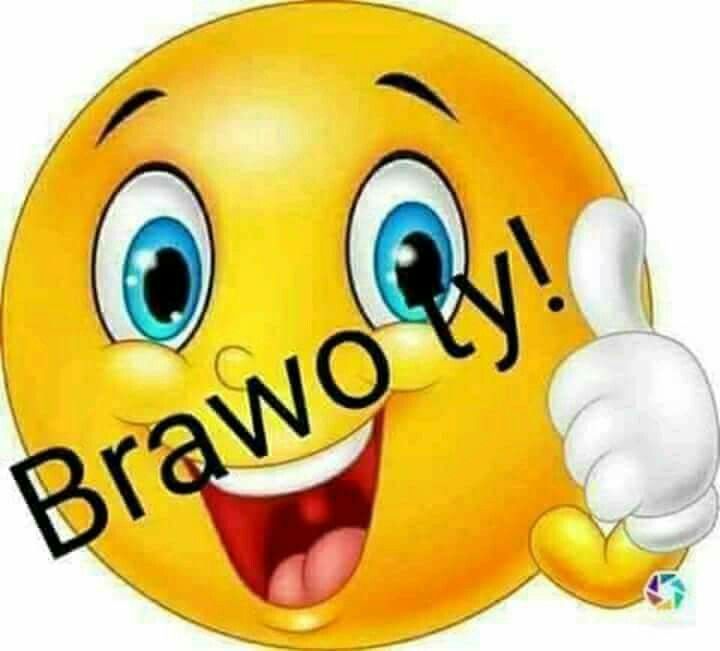 Eksperymenty dla dzieci1. Mrożone bańki mydlane: https://mojedziecikreatywnie.pl/2016/01/mrozone-banki-mydlane/ 2. Barwienie kwiatów: https://mojedziecikreatywnie.pl/2016/03/jak-zabarwic-kwiaty/ 3. Wędrująca woda: https://mojedziecikreatywnie.pl/2016/04/eksperyment-wedrujaca-woda/ 4. Skittelsowa tęcza: https://mojedziecikreatywnie.pl/2016/11/eksperyment-sklittles-tecz-talerzu/ 5. Piaskowy glutek: https://mojedziecikreatywnie.pl/2018/02/piaskowy-glutek-prosty-przepis-slime/ 6. Sztuczny śnieg: https://mojedziecikreatywnie.pl/2018/01/sztuczny-snieg-pelen-kolorow-brokatu/ 7. Wybuchający wulkan: https://mojedziecikreatywnie.pl/2014/02/wulkan/ 8. Rosnące farby: https://mojedziecikreatywnie.pl/2016/08/rosnace-farby-przepis/9. Malowanie kolorową pianą: https://mojedziecikreatywnie.pl/2016/05/malowanie-piana/ 10. Piankolinka: https://mojedziecikreatywnie.pl/2016/11/piankolina-masa-plastyczna-przepis/